СОВЕТ ДЕПУТАТОВ МУНИЦИПАЛЬНОГО ОБРАЗОВАНИЯ СПАССКИЙ СЕЛЬСОВЕТ САРАКТАШСКОГО РАЙОНА ОРЕНБУРГСКОЙ ОБЛАСТИ ВТОРОЙ СОЗЫВРЕШЕНИЕДвадцать шестого заседания Совета депутатов  муниципального  образования Спасский сельсовет второго созыв  от 21 сентября  2023 года                  с Спасское                                      № 107О сложении полномочий депутата Совета депутатов муниципального образования Спасский сельсовет Саракташского района Оренбургской области второго созыва.        В соответствии с  Федеральным Законом от 06.10.2003г. № 131-ФЗ «Об общих принципах организации местного самоуправления в Российской Федерации»,  ст.10  Закона Оренбургской области « О статусе депутата представительного органа муниципального образования в Оренбургской области», ст. 23 Устава Муниципального образования Спасский сельсовет, на основании заявления депутата Совета депутатов Муниципального образования Спасский сельсовет второго созыва Губанковой Галины Андреевны, совет депутатов РЕШИЛ:        1. Сложить полномочия депутата Совета депутатов Муниципального образования Спасский сельсовет второго созыва Губанковой Галины Андреевны согласно поданного заявления с 21.09.2023г.        2. Настоящее решение вступает в силу со дня подписания, подлежит официальному опубликованию путём размещения на официальном сайте  http://admspasskoe.ru. администрации Спасского сельсовета.        4. постоянную комиссию по мандатным вопросам, вопросам местного самоуправления, законности, правопорядка, казачества, работе с общественными и религиозными объединениями, национальным вопросам и делам военнослужащих (Кормушин С.П.)Председатель Совета депутатов                  ______________  Р.Г. Магомедов              Разослано:депутатам, постоянной комиссии, прокуратуре района, официальный сайт сельсовета, места для обнародования НПА, информационный бюллетень «Спасский сельсовет», в дело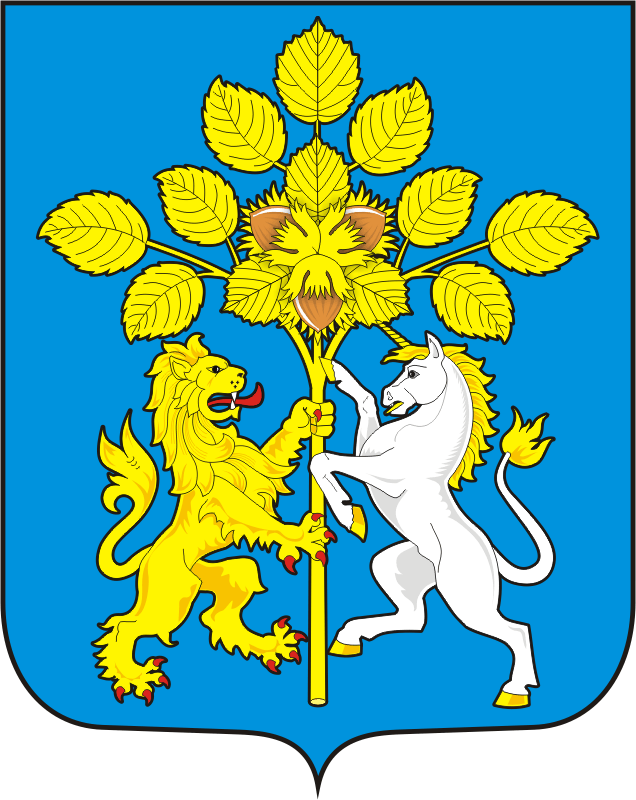 